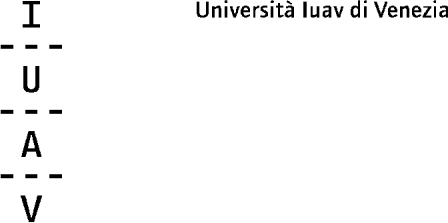 Domanda di sospensione degli studiIl/La sottoscritto/a  nato/a  il codice fiscale telefono/cellulare  e-mail attualmente iscritto al corso di laurea n. di matricola dichiaradi sospendere la propria carriera accademica presso IUAV per il seguente motivo: a) iscrizione ad un corso di studio che non rispetta i requisiti indicati all’articolo 17 del regolamento interno in materia di carriere amministrative universitarie dell’università Iuav di Venezia b) iscrizione a Istituti di formazione militare italiani fino a completamento dei relativi corsi c) servizio civile per l’anno accademico in cui ricade lo svolgimento del servizio d) nascita di un figlio o adozione (solo per l'anno accademico corrispondente all'anno di nascita o adozione) e) infermità gravi e prolungate, debitamente certificate f) grave infermità dei familiari, appartenenti al nucleo familiare del richiedente, attestata da certificazioni mediche di durata complessiva non inferiore a sei mesi, dalle quali discenda un obbligo di cura da parte dello studente, per un periodo non superiore alla durata normale del corso di studio g) grave modifica delle condizioni economiche e patrimoniali del nucleo familiare convivente comprovata da idonea certificazione, conseguenti a licenziamento o trattamento previdenziale determinato da crisi aziendale per un periodo non superiore alla durata normale del corso di studio h) essere soggetti a una pena detentiva, per un periodo non superiore alla durata normale del corso di studioSi allega alla presente: copia di un documento d’identità (obbligatorio) certificazione comprovante la motivazione della sospensioneNB Per i motivi di cui ai precedenti punti a), b), c), d) la richiesta di sospensione va presentata preventivamente; per i motivi di cui ai punti e), f), g), h) la richiesta di sospensione può essere presentata anche successivamenteData 				Firma Al Magnifico Rettoredell’Università Iuav di VeneziaMarca da bollo€ 16,00